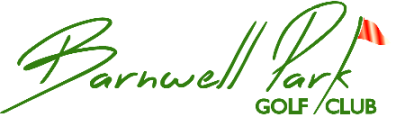 BARNWELL PARK GOLF CLUB LIMITEDA.B.N 51 000 645 974Registered Office: 551 Lyons Road West, Five Dock, 2046Notice is given of the 51st Annual General Meeting of Members of the above-named Company will be held at Barnwell Park Golf Club, commencing at 7.30 pm on Monday 21st Of November 2022.BUSINESS:Open MeetingWelcome to Members.Apologies.Chairman’s report.To confirm minutes of 50th A.G.M.To receive and adopt the Annual Report of Directors and Financial Statement for the year ended 30 June 2022 and together with the auditor’s report therein.Note: Any questions in relation to the financial accounts should be reduced to writing and addressed to the secretary and delivered to the office of the club no later than 6.00p.m. Friday 11th November 2022.To deal with any business of which due notice has been given.Existing Directors to retire & new Directors elected - Resolution confirming the result of the ballot.Notice of Ordinary Resolutions for approval of President’s and Director’s expenditure as set out in the nine Ordinary Resolutions as printed herein.Notice of Special Resolutions.Future Direction.General Business.Chairperson’s comments and close.